На основании ликвидации 14 июля 2023 года общественной организации «Печорское городское казачье общество «Станица Печорская во имя Святителя Стефана Пермского» Внести в распоряжение администрации  МР «Печора»  от  23.01.2015 г. № 33/1-р «О создании Координационного совета по межнациональным отношениям при администрации муниципального района «Печора» следующие изменения:Приложение 1 изложить в редакции согласно приложению.Настоящее распоряжение вступает в силу со дня его подписания и подлежит размещению на официальном сайте муниципального района «Печора».Контроль за исполнением распоряжения возложить на заместителя       руководителя администрации О.И. Фетисову Приложение к распоряжению администрации МР «Печора»от  4  августа 2023 г. № 541 - р«Приложение 1  к распоряжению администрации МР «Печора»от  «23» января 2015 г. № 33/1-рСОСТАВКоординационного совета по межнациональным и межконфессиональным отношениям при администрации муниципального района «Печора»__________________________________________АДМИНИСТРАЦИЯ МУНИЦИПАЛЬНОГО РАЙОНА «ПЕЧОРА»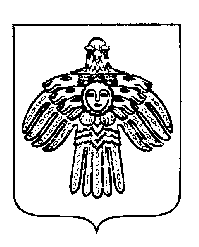 «ПЕЧОРА»  МУНИЦИПАЛЬНÖЙ  РАЙОНСААДМИНИСТРАЦИЯ РАСПОРЯЖЕНИЕТШÖКТÖМРАСПОРЯЖЕНИЕТШÖКТÖМРАСПОРЯЖЕНИЕТШÖКТÖМ  4  августа  2023 г.г. Печора, Республика Коми                                     № 541 - рО внесении изменений в распоряжение администрации муниципального района «Печора» от 23.01.2015 № 33/1-р Глава муниципального района – руководитель администрацииВ.А. СеровФетисова О.И.заместитель руководителя администрации МР «Печора», председатель Координационного советаПотапова К.К.начальник Управления культуры и туризма МР «Печора»,заместитель председателя Координационного советаГлазкова О.Н.главный специалист отдела по вопросам социальной политики, здравоохранения и взаимодействия с общественными объединениями администрации МР «Печора», секретарь Координационного советаЧлены Совета:Аксенова А.Г. начальник отдела по вопросам социальной политики, здравоохранения и взаимодействия с общественными объединениями администрации МР «Печора»Васильев Р.М.имам Местной религиозной организации мусульман       г. ПечораВасильева С.О.старший инспектор отделения по вопросам миграции ОМВД России по г. Печоре (по согласованию)Госедло Д.Д.председатель Местной национально-культурной            автономии украинцев г. Печора (по согласованию)Козлов М.В.главный специалист (по профилактике терроризма и экстремизма) МКУ «Управление по делам ГО и ЧС МР   «Печора»Куриленко Н.Ю.заведующий методическим отделом Управления       культуры и туризма МР «Печора»Наквасина Л.А.председатель Печорского отделения МОД коми- ижемцев «Изьватас» (по согласованию)Пец Э.Э.начальник Управления образования МР «Печора»Протоиерей Виктор (Урманов)Благочинный Печорского Благочиннического округа, настоятель прихода храма «Вознесения Господня»     (посогласованию)Прошева Л.В.директор ГБУ РК «Комплексный центр социальной защиты населения города Печоры» (по согласованию)Хасанова О.В.руководитель Печорского представительства Межрегионального общественного движения «Коми войтыр» (по согласованию)Чупров  Н.А.председатель  Печорского представительства Межрегионального общественного движения «Русь Печорская» (по согласованию)